Post:Get boosted to protect yourself, your friends and loved ones, and your peace of mind. Your booster will help you stay safe during gatherings, celebrations, when you’re out, and always. Get boosted so you can spend time with your friends and loved ones without having to worry!#NativesStopTheSpread #NativesDoingTheirPart #NativeAmericanHealth #IndigenousHealth #TribalHealth #StopTheSpread #ProtectOurElders #BoosterVaccine  #VacciNation #Vaccinated #Booster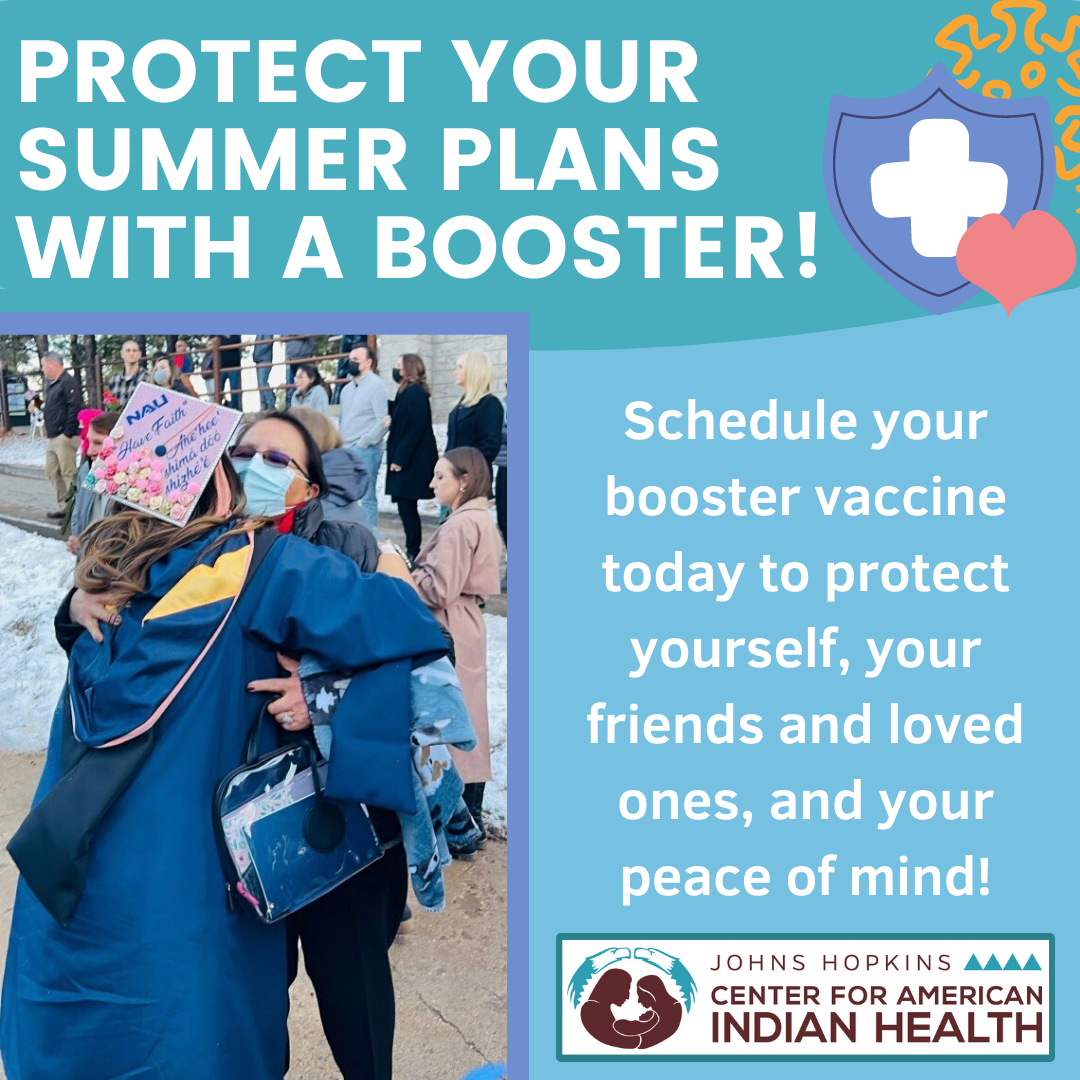 